Общая характеристика Азиатской РоссииЗадание 1Вопрос:Сколько процентов площади России занимает её Азиатская часть?Выберите один из 4 вариантов ответа:1) 75 %2) 95 %3) 35 %4) 55 %Задание 2Вопрос:Выберите верные утверждения про население Азиатской части России.Укажите истинность или ложность вариантов ответа:__ На территории макрорегиона проживает меньшая часть населения, а именно 31,4 млн чел.__ В среднем плотность населения здесь составляет 8,6 чел./ км².__ Население региона имеет отрицательной динамику численности.__ Население размещено по территории региона довольно равномерно.Задание 3Вопрос:Сколько процентов добываемой нефти страны приходится на Западную Сибирь?Выберите один из 4 вариантов ответа:1) 90 %2) 80 %3) 70 %4) 99 %Задание 4Вопрос:Соотнесите процент территории, занятой Зоной Севера, с природной зоной.Укажите соответствие для всех 4 вариантов ответа:1) Дальнего Востока2) Западной Сибири3) Восточной Сибири__ 2/3__ 1/2__ 3/4Задание 5Вопрос:Верно ли следующее утверждение.В Восточном регионе занимает огромную площадь территория с суровой природой и довольно трудными условиями для жизни людей.Выберите один из 2 вариантов ответа:1) да2) нетЗадание 6Вопрос:Верно ли следующее утверждение?Азиатская Россия - экономическое и политическое ядро страны.Выберите один из 2 вариантов ответа:1) да2) нетЗадание 7Вопрос:Напишите название района, обозначенного на карте цифрой 9.Изображение: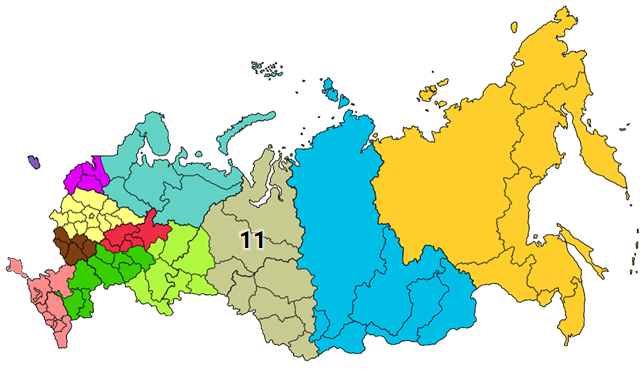 Запишите ответ:__________________________________________Задание 8Вопрос:Выберите из списка города-миллионеры на территории Азиатской части России?Выберите несколько из 5 вариантов ответа:1) Краснодар2) Омск3) Уфа4) Новосибирск5) СамараЗадание 9Вопрос:В каких субъектах Восточного региона доля городского населения достигает 85-90 %?Выберите несколько из 5 вариантов ответа:1) Ханты-Мансийский автономный округ2) Кемеровская область3) Магаданская область4) Алтайский край5) Сахалинская областьЗадание 10Вопрос:Напишите название федерального округа, обозначенного на карте цифрой 7.Изображение: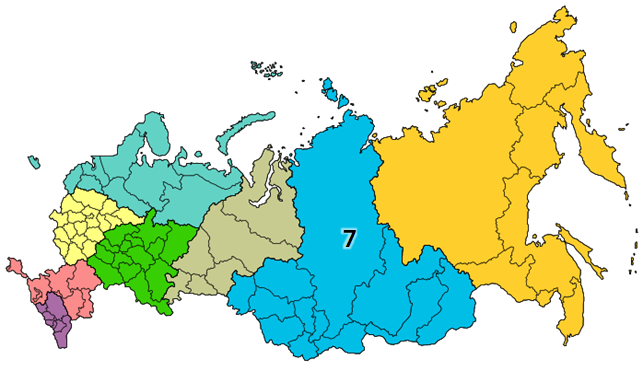 Запишите ответ:__________________________________________